Макет для нанесения на следующей странице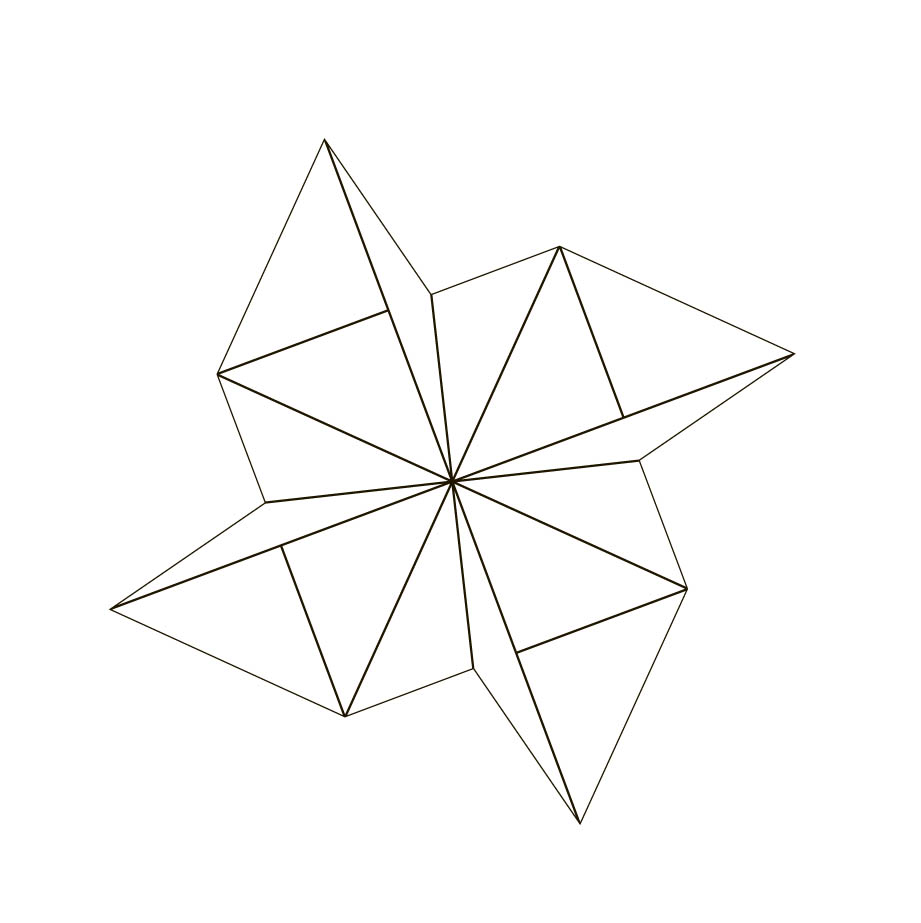 № Наименование Характеристика товараКол-во (шт.)Футболка-поло Состав: хлопок, джерси, полиэстер.
Плотность не менее 160 г/м2 и не более 180г/м2. Цвет оранжевый. Нанесение логотипа: шелкография/термотрансфер. 180х180mm3000Р-р 42-44 – 500 штР-р 46 – 600 штР-р 48 –  600 штР-р 50 -  500 штР-р 52 –   500 штР-р 54 –   300 штФутболка Состав: хлопок, джерси, полиэстер.
Плотность не менее 160 г/м2 и не более 180г/м2. Цвет белый. Нанесение логотипа и надписи: шелкография/термотрансфер. 180х180mm25 000Р-р 128 (5XS) – 3 125 штР-р 134 (4XS) – 3 125 штР-р 140 (3XS) – 3 125 штР-р 146 (2XS)– 3 125 штР-р 42 (XS) – 3 125 штР-р 44 (S) – 3 125 штР-р 46 (M) - 3 125 штР-р 48 (L) –3 125 штБейсболка Цвет оранжевый.Состав: хлопок 100%. Нанесение логотипа: шелкография/термотрансфер. Ремешок для регулировки размера.2500ГалстукЦвет белый.Состав хлопок, бязь, полиэстер. Плотность не менее 130 г/м.кв и не более 160 г/м.кв . Печать логотипа водными красками  / нанесение термонтрансфер. Размер 1100 мм х 350 мм3000Комплект бейсболка и галстукЦвет комплекта желтый.Бейсболка: состав хлопок 100%, нанесение логотипа шелкография/термотрансфер. Ремешок для регулировки размера.Галстук: состав хлопок, бязь, полиэстер. Плотность не менее 130 г/м.кв и не более 160 г/м.кв . Печать логотипа водными красками  / нанесение термонтрансфер. Размер 1100 мм х 350 мм. 1400Комплект бейсболка и галстукЦвет комплекта алый.Бейсболка: состав хлопок 100%, нанесение логотипа шелкография/термотрансфер. Ремешок для регулировки размера.Галстук: состав хлопок, бязь, полиэстер. Плотность не менее 130 г/м.кв и не более 160 г/м.кв . Печать логотипа водными красками  / нанесение термонтрансфер. Размер 1100 мм х 350 мм.1400Комплект бейсболка и галстукЦвет комплекта голубой.Бейсболка: состав хлопок 100%, нанесение логотипа шелкография/термотрансфер. Ремешок для регулировки размера.Галстук: состав хлопок, бязь, полиэстер. Плотность не менее 130 г/м.кв и не более 160 г/м.кв . Печать логотипа водными красками  / нанесение термонтрансфер. Размер 1100 мм х 350 мм.1400Комплект бейсболка и галстукЦвет комплекта светло-зеленый.Бейсболка: состав хлопок 100%, нанесение логотипа шелкография/термотрансфер. Ремешок для регулировки размера.Галстук: состав хлопок, бязь, полиэстер. Плотность не менее 130 г/м.кв и не более 160 г/м.кв . Печать логотипа водными красками  / нанесение термонтрансфер. Размер 1100 мм х 350 мм.1400Комплект бейсболка и галстукЦвет комплекта ярко-фиолетовый / сиреневый.Бейсболка: состав хлопок 100%, нанесение логотипа шелкография/термотрансфер. Ремешок для регулировки размера.Галстук: состав хлопок, бязь, полиэстер. Плотность не менее 130 г/м.кв и не более 160 г/м.кв . Печать логотипа водными красками  / нанесение термонтрансфер. Размер 1100 мм х 350 мм.19 400Сумка на ремнеСостав: полиэстер. Размер: не менее 160х230х50 мм. и не более 180х250х60 мм. Два отделения. Застежка «молния». Ремень регулирующийся, для ношения на плече и в руках. Наличие прозрачного кармана для вставки бейджа или номера отряда. Нанесение логотипа- шелкография/термотрансфер.120Комплект флисовый шапка и шарф Цвет комплекта белый. Состав: акрил, полиэстер. Нанесение логотипа: вышивка / шелкография.2700Рюкзак-торба Цвет оранжевый. Материал: 100% нейлон. Нанесение логотипа – шелкография/термотрансфер. 25 000Рюкзак (сумка), раскладывающийся в ветровку Состав: нейлон, полиэстер. Цвет: оранжевый, красный. Размер рюкзака: не менее 300х400 мм., и не более 350х450 мм. Нанесение логотипа – шелкография/термотрансфер.300Р-р 42 – 75 штР-р 44  - 75 шт.
Р-р 46-  75 шт.
Р-р 48 – 75 шт.
Рюкзак Цвет: черный+оранжевый, черный + красный. Два отделения. Внешний карман. Состав: нейлон, полиэстер. Нанесение логотипа: термотрансфер, шелкография.40Толстовка-кенгуру Состав: хлопок, джерси, полиэстер. Цвет (один из предложенных): красный, желтый, синий. Нанесение логотипа: вышивка, шелкография, термотрансфер.300Р-р 42 – 75 штР-р 44  - 75 шт.
Р-р 46-  75 шт.
Р-р 48 – 75 шт.Плед флисовый Цвет (один из предложенных): оранжевый, красный, белый, голубой. Размер: не менее 100х170,  и не более 120х200. Состав: акрил, полиэстер. Нанесение логотипа: вышивка, термотрансфер, шелкография.Ремешки дляпереноса пледа в сложенном виде.300Банное полотенце Цвет оранжевый.Размер не менее 100х100, и не более 200х200. Материал: хлопок. Нанесение логотипа: вышивка, шелкография.20Плед Цвет: клетка, полоска (цвета оранжевый, коричневый, синий, зеленый). Состав: акрил. Размер: не менее 100х170, и не более 120х200. Нанесение логотипа: вышивка, шелкография